Dziś proponujemy zabawy paluszkowe : paluszek , rodzina 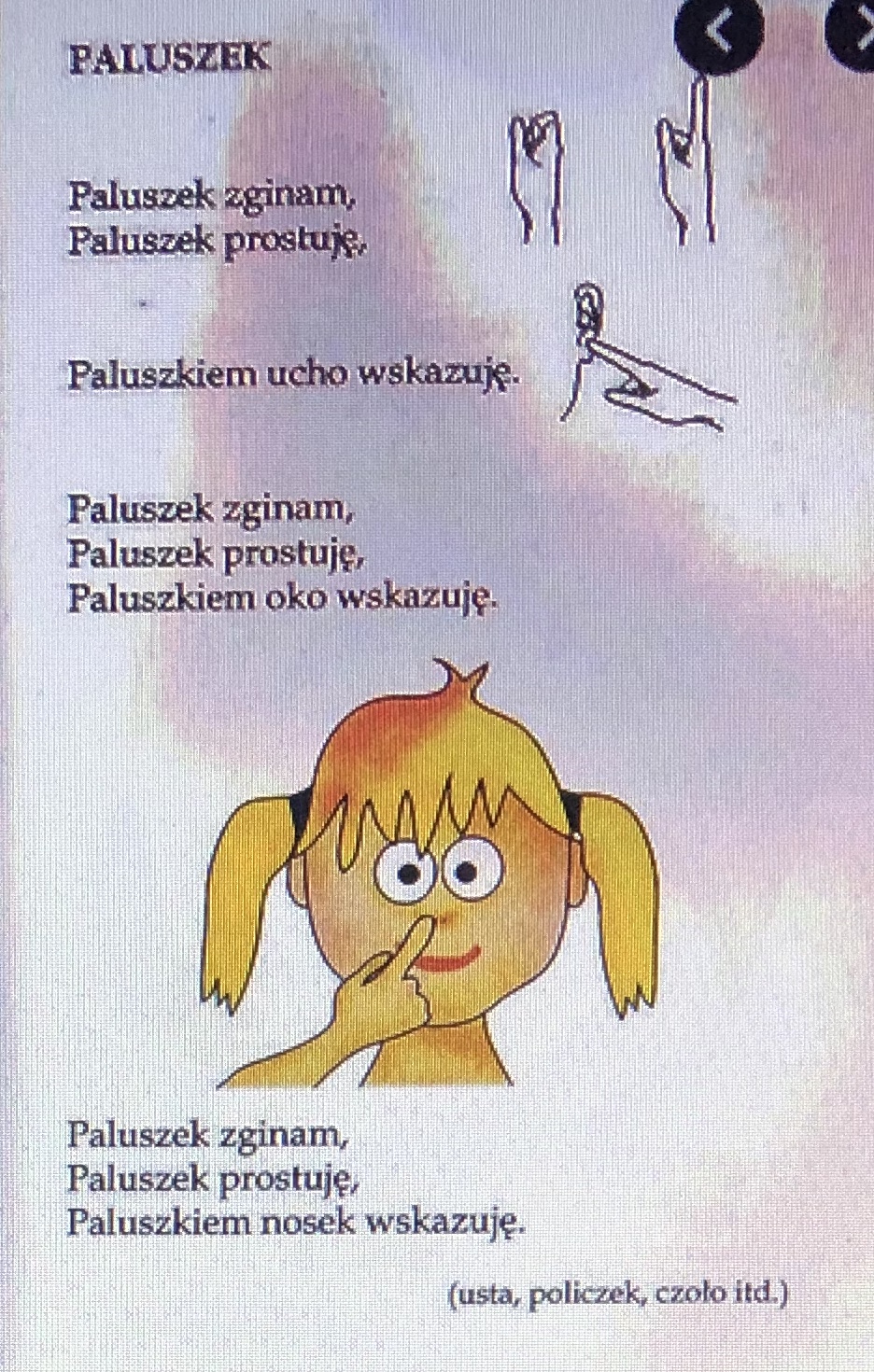 RODZINA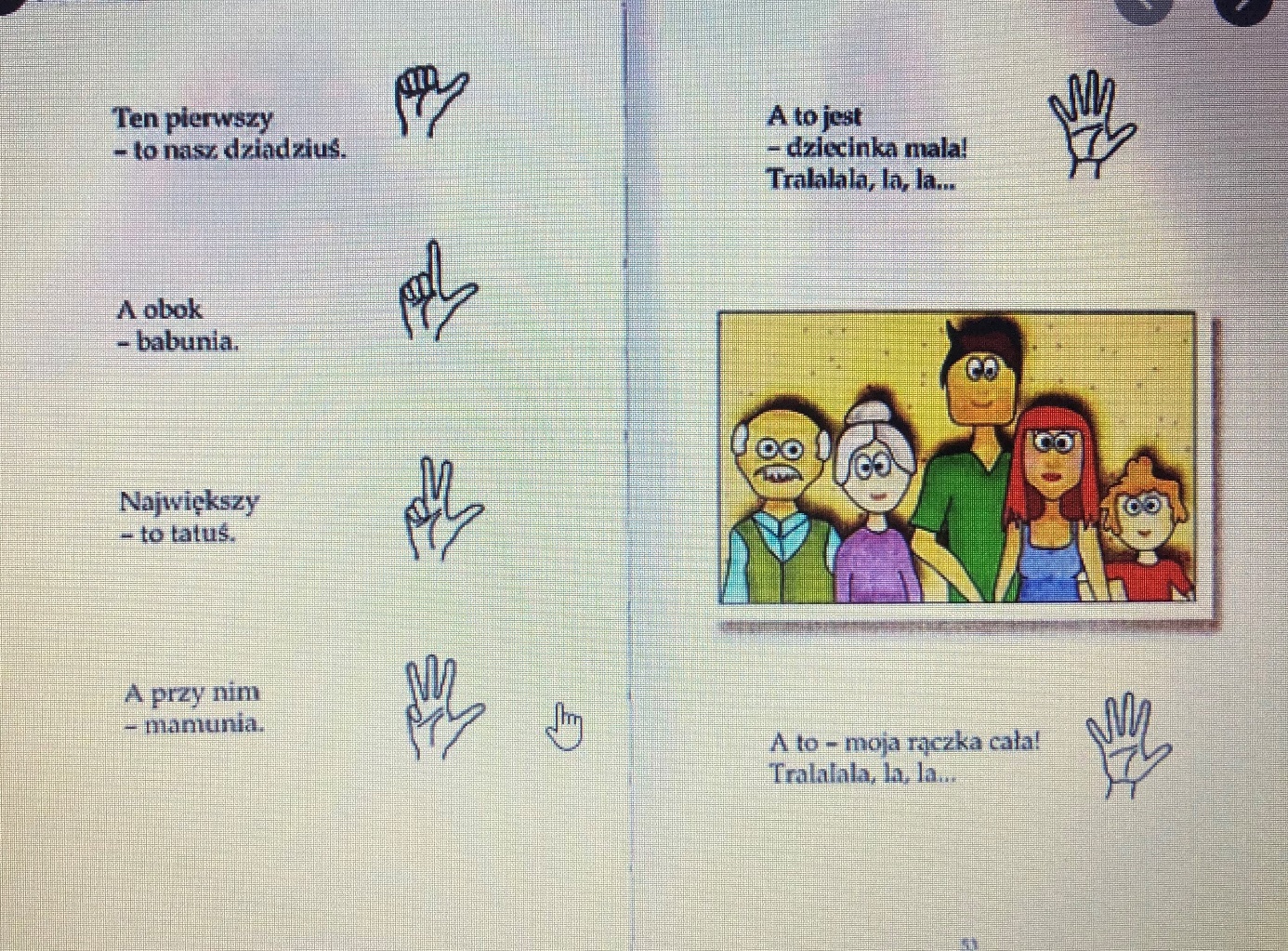 Udanej zabawy 